Генеральному директоруНО «Фонд модернизации ЖКХОренбургской области»О.Н.Белану(фамилия, имя, отчество (при наличии), адрес заявителя)(документ, удостоверяющий личность заявителя)(номер телефона, адрес электронной почты 	заявителя)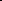 ЗаявлениеВ соответствии со статьей 9 1 Федерального закона от 14 марта 2022 года № 58-ФЗ «О внесении изменений в отдельные законодательные акты Российской Федерации» в связи с наличием обязанности по внесению платы за жилое помещение и коммунальные услуги, взноса на капитальный ремонт общего имущества в многоквартирном доме в отношении следующего жилого помещения:(наименование населенного пункта, улицы, номер дома, номер корпуса, номер жилого помещения) в целях освобождения от начисления пеней в случае несвоевременного и (или) неполного внесения платы взноса на капитальный ремонт общего имущества в многоквартирном доме, установленных жилищным законодательством Российской Федерации, уведомляю о моем участии (участии члена моей семьи) в специальной военной операции (выполнении задач):___________________________________________________________________(фамилия, имя, отчество (при наличии) гражданина, относящегося к одной из категорий граждан, указанных в подпунктах «а»—«г» пункта 1 Порядка освобождения отдельных категорий граждан Российской Федерации от начисления пеней в случае несвоевременного и (или) неполного внесения платы за жилое помещение и коммунальные услуги, взноса на капитальный ремонт общего имущества в многоквартирном доме в Оренбургской области (далее — порядок), категория, к которой относится гражданин, в случае выбора члена семьи указывается степень родства)Дата начала периода, на который предоставляется право на освобождение от уплаты пеней __________________________________ (указываются дата начала прохождения военной службы— для граждан, указанных в подпункте «а» пункта I порядка, дата начала участия в специальной военной операции — для граждан, указанных в подпункте «б» пункта I порядка, дата начала действия контракта — для граждан, указанных в подпункте «в» пункта I порядка, дата начала выполнения задач — для граждан, указанных в подпункте «г» пункта порядка)О принятом решении прошу уведомить посредством (выбрать нужное): телефонной связи _________________________    направления сообщения по электронной почте_________________________почтового отправления   _______________________________________  О прекращении права на освобождение от уплаты пеней в связи с истечением периода, на который такое право было предоставлено, обязуюсь уведомить в 30-дневный срок со дня прекращения такого права.Приложение (копии):документы, подтверждающие статус члена семьи гражданина, относящегося к одной из категорий граждан, указанных в подпунктах «а»—«г» пункта 1 порядка, наэкз.;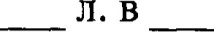 справка, подтверждающая в соответствии с законодательством Российской Федерации участие в специальной военной операции (выполненизадач), наэкз. (при наличии).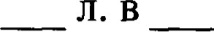 20	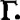 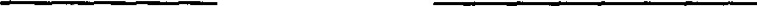 	(подпись)	(инициалы, фамилия)